Znak sprawy: ZZP.261.ZO.15.2018				Kraków, 30.04.2018 rokuZapytanie ofertowePolskie Wydawnictwo Muzyczne zwraca się z prośbą o przedstawienie oferty na: „Wykonanie korekty językowej tekstu polskiego publikacji przed składem”.Opis przedmiotu zamówienia: Przedmiotem zamówienia jest korekta językowa przed składem tekstu polskiego książki „Polska w muzycznej Europie. Tematyka polska w dziełach kompozytorów zagranicznych XIX wieku” autorstwa Ryszarda Daniela Golianka.Warunki realizacji:Objętość tekstu wynosi 17,5 arkusza wydawniczego.Tekst jest zapisany w plikach Word pakietu MS Office, w formacie docx.Pliki Word całości ww. publikacji zostaną przesłane drogą mailową do Wykonawcy.Pliki tekstowe są po adiustacji redaktora książki oraz autoryzacji Ryszarda Daniela GoliankaOd Wykonawcy oczekuje się dokonania korekty językowej w zakresie sprawdzenia poprawności tekstu pod względem ortograficznym, interpunkcyjnym, gramatycznym i stylistycznym oraz naniesienia wszelkich poprawek do plików Word w trybie śledzenia zmian. Od Wykonawcy oczekuje się sprawdzenia i zachowania jednolitości form zapisu w tekście
w zakresie użycia: kursyw, cudzysłowów, wielkich i małych liter, półpauz i dywizów, rozwinięć, przypisów i zapisów bibliograficznych, skrótów i liczebników wg zasad redakcyjnych i wymagań Zamawiającego określonych w pkt II.Tekst publikacji jest przed składem i łamaniem, dlatego od Wykonawcy nie oczekuje się formatowania tekstu ani sprawdzenia i nanoszenia poprawek w zakresie dzielenia wyrazów.Wykonawca przekaże Zamawiającemu poprawiony plik Word w formie elektronicznej, 
w trybie śledzenia zmian i komentarzy drogą mailową lub dostarczy go do siedziby Zamawiającego na nośniku CD lub DVD bądź pamięci przenośnej.Ogólne zasady redagowania pozycji książkowych, przyjęte przez Polskie Wydawnictwo Muzyczne.KURSYWĄ podajemy tytuły. (Jeśli w ramach tytułu pojawia się inny tytuł, wstawiamy go dodatkowo w cudzysłów).  Zasadą jest wyróżnianie kursywą: - słów obcych (niestosowanych powszechnie i niepoddanych odmianie)- bloczków z cytatem (w zależności od konwencji danej książki)- dźwięków (g1, F, dis2)CUDZYSŁÓW – w cudzysłowie podajemy cytaty (jeśli nie są zapisane w osobnym bloczku, kursywą), tytuły czasopism oraz słowa wyróżnione przez autora np. jako przenośnie. Stosujemy wyłącznie cudzysłów w postaci: „……..” i »……« w przypadku gdy występuje cudzysłów w cudzysłowie.Nazwy zespołów, teatrów i in. instytucji podajemy z dużych liter antykwą (bez dodatkowego wyróżnienia).PRZYPISY – stosujemy bezpośrednio do tekstu, czyli na dole strony, na której znajduje się odsyłacz do przypisu. Numeracja przypisów  wymagana jest w obrębie jednego rozdziału – czyli nowy rozdział, nowa numeracja.Przypisy bibliograficzne  konstruujemy w następujący sposób: pełne imiona  i nazwisko autora, po przecinku tytuł pracy kursywą, po przecinku miasto i rok wydania lub w przypadku gdy mamy do czynienia z artykułem lub pracą, która wchodzi w skład większej całości, podajemy odpowiednio informacje dotyczące czasopisma lub tej głównej pracy. Na przykład:Tadeusz Kaczyński, Lutosławski. Życie i muzyka, Warszawa 1982.Grzegorz Michalski, Sztuka i powinność, „Znak” 1988 nr 399, s. 78.Stefan Kisielewski, Dzienniki, op. cit., s. 739–741.Cyt. za: Marta Fik, Kultura polska po Jałcie, Warszawa 1991, s. 966.Stefan Jarociński, Związki muzyczne, w: Kultura muzyczna Polski Ludowej, Kraków 1957, s. 249.„Dziennik Polski” 1947 nr 37 z 7 II, s. 3Ponadto:W pracach zbiorowych podajemy redaktorów prac.Nie stosujemy nawiasów do podawania danych bibliograficznych.Miasta podajemy według obowiązującego w słowniku ortograficznym polskiego zapisu (czyli Nowy Jork, a nie New Jork)SKRÓTY wyrazowe stosujemy tylko te, które obowiązują w słowniku ortograficznym, czyli np., pt., itd., itp. wg, nr, t., str., op. cit., ibid. LICZEBNIKI:- nie stosujemy końcówek fleksyjnych przy odmianie liczebników (lata 70.)- wyrazy złożone, których pierwszy człon stanowi liczebnik, piszemy z dywizem (12-częściowy, 30-letni)- między zakres liczbowy (strony, daty) wstawiamy półpauzę bez spacji (1782–1819)- prosimy o przyjęcie konsekwentnej zasady pisania liczebników słowem lub cyframi (np. zapis słowny liczb od 0 do 9 połączony z zapisem cyfrowym liczb od 10 do 999).Wymagane jest dostarczenie wyczyszczonego graficznie materiału w pliku Word, czyli:- bez podwójnych spacji- bez przecinków kursywą po tekście kursywnym- z ujednoliconą czcionką (typ i rozmiar)- z ujednoliconym zapisem znaków: cudzysłowu, apostrofu, półpauz i myślników  Warunki płatności: 30 dni od daty złożenia i przyjęcia faktury/rachunku u Zamawiającego. Kryteria oceny oferty:Oferty dopuszczone do rozpatrzenia zostaną ocenione wg następujących kryteriów i wag:Cena – waga 55%Punkty za kryterium cena zostaną obliczone wg następującego wzoru:LC =    x 55% x 100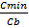 gdzie LC – oznacza liczbę punktów przyznanych w ofercie za kryterium CenaCmin – oznacza cenę brutto z oferty z najniższą ceną spośród ocenianych ofertCb – oznacza cenę brutto oferty z ocenianej ofertyPrzy obliczaniu liczby punktów Zamawiający będzie zaokrąglał wyniki do dwóch miejsc po  przecinku (z zastosowaniem reguł matematycznych).Na potrzeby porównania i oceny ofert  w niniejszym postępowaniu Zamawiający przyjmuje stawkę podatku Vat – 23%.W przypadku, gdy Wykonawca poda cenę bez podatku Vat Zamawiający dla potrzebporównania ofert doliczy kwotę podatku Vat zgodnie ze stawką jak w pkt. a).W przypadku, gdy Wykonawca wyliczy cenę oferty brutto z zastosowaniem innej stawki niż wskazana w pkt a), Zamawiający przeliczy cenę oferty brutto Wykonawcy na potrzeby porównania i oceny ofert zgodnie ze stawką 23%.Termin realizacji – waga 20%    T=               x 20% x 100gdzie T – oznacza liczbę punktów przyznanych w ofercie za kryterium termin realizacjiTmin – oznacza najkrótszy zaoferowany termin realizacji T bad – oznacza termin zaoferowany w badanej oferciePrzy obliczaniu liczby punktów w kryterium termin Zamawiający będzie zaokrąglał wyniki do dwóch miejsc po  przecinku (z zastosowaniem reguł matematycznych).Maksymalny dopuszczalny przez zamawiającego termin realizacji zamówienia – nie może przekroczyć 15 dni roboczych od dnia przekazania materiałów przez Zamawiającego.Doświadczenie zawodowe /Kwalifikacje Wykonawcy – waga 25 % wykształcenie Wykonawcy (max 5 pkt)humanistyczne licencjackie: 3 pktwykształcenie humanistyczne wyższe/uniwersyteckie (polonistyka i in.): 5 pktliczba wydawnictw, firm i instytucji lub osób prywatnych, z którymi Wykonawca współpracował wykonując korektę językową (max 5 pkt):1–3 – 1 pkt4–7 – 3 pkt 8 i powyżej – 5 pktprzedział liczbowy wykonanych przez Wykonawcę korekt (pojedynczych publikacji) (max 5 pkt):1–10 – 1 pkt11–25 – 3 pkt26 i powyżej  – 5 pktrodzaj wykonanych korekt językowych (max 5 pkt)książki publicystyczne – 3 pktksiążki popularno-naukowe – 4 pktksiążki naukowe – 5 pktW przypadku wykazania przez Wykonawcę więcej niż jednego rodzaju wykonywanych korekt językowych, Zamawiający przyzna punkty za rodzaj najwyżej oceniony zgodnie z powyższym wykazem.jak długo Oferent zajmuje się korektą językową (przedział liczbowy w latach) (max 5 pkt)1–3 lat – 1 pkt		4–10 lat – 3 pktpowyżej 10 lat – 5 pktVI. Osoba upoważniona do kontaktu z Wykonawcami:W kwestiach merytorycznych: Małgorzata Sułek, +48 12 422 70 44, wew. 165, e-mail: malgorzata_sulek@pwm.com.plW kwestiach formalnych: Karolina Ciesielska, tel. 12 422 70 44, wew. 179, e-mail: karolina_ciesielska@pwm.com.plVII. Sposób przygotowania oferty: Przesłana oferta powinna zawierać: Wypełniony formularz oferty – zgodny z wzorem stanowiącym Załącznik nr 1 do niniejszego zapytania. Aktualny odpis z właściwego rejestru wystawiony nie wcześniej niż 6 miesięcy przed terminem składania ofert, potwierdzony za zgodność z oryginałem w przypadku, gdy Wykonawca prowadzi działalność gospodarczą. VIII. Termin przesłania oferty: Prosimy o złożenie oferty do siedziby Zamawiającego w terminie: do 14.05.2018 roku do godz. 10:00,Termin związania ofertą: 30 dni od dnia upływu terminu składania Ofert,Zamawiający dopuszcza przesłanie oferty wg wyboru podmiotu składającego ofertę:w formie pisemnej na adres siedziby Zamawiającego: al. Krasińskiego 11A, 31-111 Kraków, Sekretariat, I piętro, pok. 107. Koperta powinna zostać opisana jako „Korekta językowa przed składem tekstu polskiego książki „Polska w muzycznej Europie. Tematyka polska w dziełach kompozytorów zagranicznych XIX wieku” autorstwa Ryszarda Daniela Golianka”,za pośrednictwem poczty elektronicznej na adres: zamowienia_publiczne@pwm.com.pl,poprzez kuriera (decyduje data i godzina dostarczenia przesyłki kurierskiej). Informacje dodatkowe: Postępowanie o udzielenie zamówienia przeprowadzone jest na podstawie art. 4 pkt 8
w związku z art. 6a Ustawy z dnia 29 stycznia 2004 r. Prawo Zamówień Publicznych (tekst jednolity Dz.U. z 2017 r. poz. 1579 z późn. zm.),Zamawiający zastrzega sobie prawo zwrócenia się do Wykonawcy z wnioskiem o uzupełnienie oferty, udzielenie wyjaśnień, a także do prowadzenia negocjacji doprecyzowujących zakres oferty,Wszelkie spory związane z udzieleniem zamówienia rozstrzyga Zamawiający, który zastrzega sobie prawo unieważnienia prowadzonej procedury bez podania przyczyny,Koszty związane z udziałem w prowadzonej procedurze pokrywa Wykonawca ubiegający się
o uzyskanie zamówienia bez względu na wynik prowadzonej procedury,Zamawiający skontaktuje się z wybranym Wykonawcą i poinformuje drogą mailową o wyborze oferty. Ponadto wybór danego Wykonawcy zostanie ogłoszony na stronie www.pwm.com.pl.TminT bad   